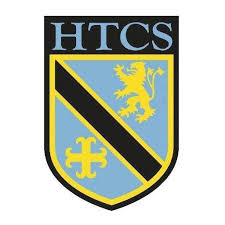 Unit: Crime & Punishment in Early Modern Britain ProgressProgressProgressKey ideasRAGI can explain why there was so much religious tension in Early Modern BritainI can explain why Witchcraft accusations rose and eventually fell in the time period I can explain why new methods of punishment were introduced and how effective they were I can explain the changes to methods of law enforcement in Early Modern England in comparison to Medieval England Lesson Learning FocusAssessmentKey Words1How did religious changes affect crime and punishment in Early Modern Britain?Formative questioning, Regular Recall ILO: TudorsBreak with Rome,  Heresy, Treason, Execute, Church of England, Catholics and Protestants, Oath of supremacy 2What was a Vagabond and why were they an issue?Formative questioning, Regular RecallPoverty, Poor law, Parish, Vagrancy, Dummerers, Drunken tinkers, Deserving poor3Why was Christmas banned? What did the Puritans believe in? Formative questioning, Regular Recall ILO: Civil war English Civil war, Oliver Cromwell, Puritan, Morals, Decriminalisation 4What did people believe about witches?Formative questioning, Regular Recall, Green penDemonologie, Social upheaval, Witchcraft act, Pact, Familiar, Superstition  5Why did the number of Witchcraft accusations rise and fall? Formative questioning, Regular Recall, GCSE questionDemonologie, Social upheaval, Witchcraft act, Pact, Familiar, Superstition  6Who was Matthew Hopkins and how did he contribute to the witch craze?Formative questioning, Regular Recall, Triple challenge Witch finder general, Swimming test, Torture,   7Did methods of policing change to deal with these new crimes? Formative questioning, Regular Recall, ILO: 4 mark GCSE questionTown Constable, Night-watch, Population increase, Thief taker8What was the Bloody code? Formative questioning, Regular Recall, GCSE questionsPublic execution, Capital punishment, Pardon, Capital crime 9Why was the Bloody Code introduced?Formative questioning, Regular Recall, GCSE podsPublic execution, Capital punishment, Pardon, Capital crime10Why were people transported to America and Australia as a punishment? Formative questioning, Regular Recall, Green penConvict gaols, First Fleet, Rehabilitation, Hard labour, Hulks 11What was life like for a transported criminal? Formative questioning, Regular RecallConvict gaols, First Fleet, Rehabilitation, Hard labour, Hulks12What did the Gunpowder plotters intend to do and why? Formative questioning, Regular Recall, ILO: GCSE question Robert Catesby, Parliament,  Conspirators, Gunpowder, Torture, Treason 